Данные обзора приведены по состоянию на 30.05.2016:ПшеницаНа момент написания статьи, на Чикагской товарной бирже (СВОТ) предлагают $ 176,88 за тонну пшеницы, или 11688,2 руб./т в перерасчёте на рубли. По сравнению с данными на аналогичную дату 2015 года цены выше в рублях, и в валюте.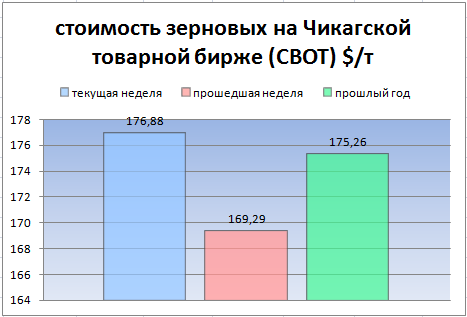 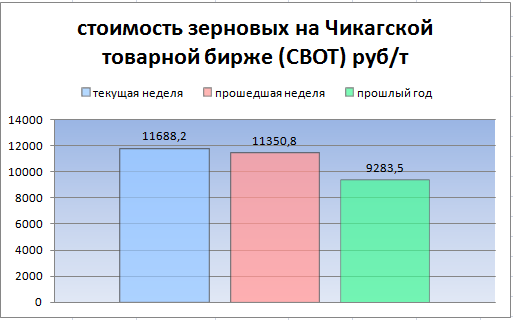 Цены реализации сельхозтоваропроизводителей края (по данным свода 1-2-АПК-цены) на пшеницу 3 класс – 9700-12150 руб./т, 4 класс – 9650-11900 руб./т, 5 класс 8200 -10500 руб/т (по состоянию на 15.05.2016г.).КукурузаНа момент написания статьи, цена кукурузы на мировых рынках (CBOT) была озвучена как 162,43 $/т или 10733 руб/т., что выше в валюте, и в рублях, по сравнению с ценами прошлого года (140,5 $ или 7442,28 руб/т). По сравнению с данными прошлой недели, мы прослеживаем повышение цен в рублях и в валюте.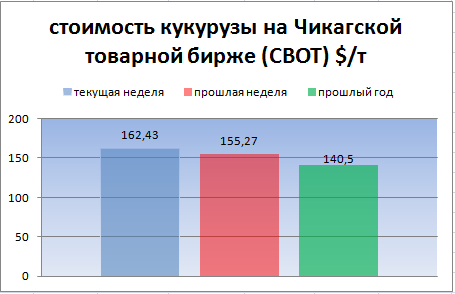 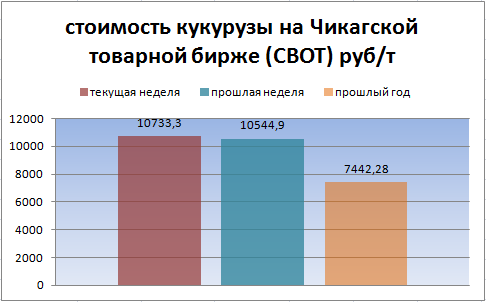 Цены реализации сельхозтоваропроизводителей края (по данным свода 1-2-АПК-цены) на кукурузу – 8250-9900 руб./т, (по состоянию на 15.05.2016г.).СахарЦены на сахар-сырец на момент подготовки материала повысилась до уровня 345 $/т, и аналогично в рублях до 22797 руб/т при пересчёте.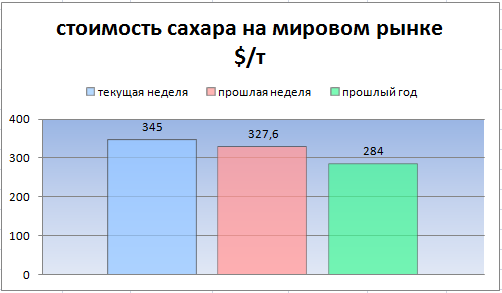 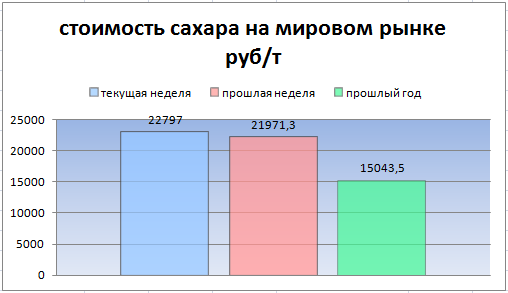 Цены реализации сельхозтоваропроизводителей края (по данным свода 1-2-АПК-цены) на сахар составляют 40000-48400 руб./т. (по состоянию на 15.05.2016г.).ЯчменьНа момент написания статьи, цена кормового ячменя на мировом рынке (Венгрия ВСЕ EXW) незначительно выросла в валюте, но упала в рублях.Цены реализации сельхозтоваропроизводителей края (по данным свода 1-2-АПК-цены) на ячмень – 7650-9750 руб./т, (по состоянию на 01.05.2016г.).Подсолнечник и подсолнечное маслоЦена подсолнечника на бирже SAFEX на момент написания была озвучена в значениях 407 $/т. или 26894,5 руб/т. 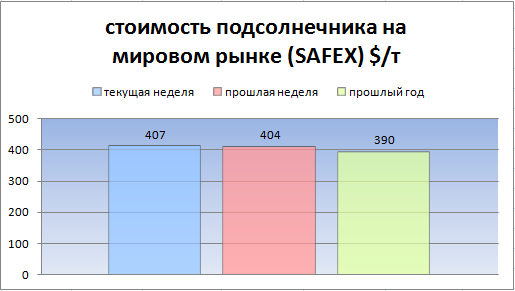 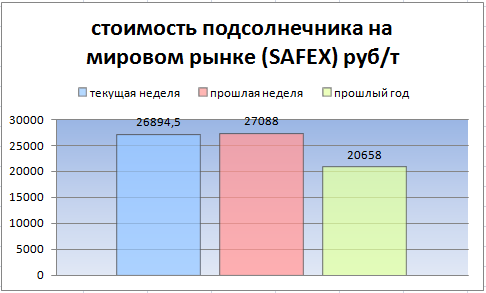 Цены реализации сельхозтоваропроизводителей края (по данным свода 1-2-АПК-цены) на подсолнечник составляют 18700-28970 руб./т. (по состоянию на 15.05.2016г.)На наливное подсолнечное масло в Европе (наличный рынок) в настоящий момент цены на торгах незначительно менялись. Начало недели показало значение как 865$. В пересчёте на рубли же, цена поднялась до 57159,2.Соевые бобыЦены на сою на мировом рынке (биржи США) в настоящий момент были озвучены как 400,23 $ или 26447 руб/т.Цены реализации сельхозтоваропроизводителей края (по данным свода 1-2-АПК-цены) на сою составляют 21100-30000 руб./т. (по состоянию на 15.05.2016.)РисЦены на «грубый» рис (Rice RR (rought rice)) на Чикагской Товарной Бирже по последним данным оцениваются так:Цены реализации сельхозтоваропроизводителей края (по данным свода 1-2-АПК-цены) на рис 3 класса составляют 23000-24000 руб./т. (по состоянию на 15.05.2016г.)Начало года(2016)Начало года(2016)Текущая неделяТекущая неделяПрошлая неделяПрошлая неделяНа аналогичную дату 2015 годаНа аналогичную дату 2015 года$/тРуб/т$/тРуб/т$/тРуб/т$/тРуб/т204,1112803,8176,8811688,2169,2911350,8175,269283,5Начало года(2016)Начало года(2016)Текущая неделяТекущая неделяПрошлая неделяПрошлая неделяНа аналогичную дату 2015 годаНа аналогичную дату 2015 года$/тРуб/т$/тРуб/т$/тРуб/т$/тРуб/т1579848,61162,4310733,3155,2710544,9140,57442,28Начало года(2016)Начало года(2016)Текущая неделяТекущая неделяПрошлая неделяПрошлая неделяНа аналогичную дату 2015 годаНа аналогичную дату 2015 года$/тРуб/т$/тРуб/т$/тРуб/т$/тРуб/т28317752,534522797327,621971,328415043,5Начало года(2016)Начало года(2016)Текущая неделяТекущая неделяПрошлая неделяПрошлая неделяНа аналогичную дату 2015 годаНа аналогичную дату 2015 года$/тРуб/т$/тРуб/т$/тРуб/т$/тРуб/т176,0011040,48140,229265,7139,839375,6148,57866Начало года(2016)Начало года(2016)Текущая неделяТекущая неделяПрошлая неделяПрошлая неделяНа аналогичную дату 2015 годаНа аналогичную дату 2015 года$/тРуб/т$/тРуб/т$/тРуб/т$/тРуб/т428,3324072,140726894,54042708839020658Начало года(2016)Начало года(2016)Текущая неделяТекущая неделяПрошлая неделяПрошлая неделяНа аналогичную дату 2015 годаНа аналогичную дату 2015 года$/тРуб/т$/тРуб/т$/тРуб/т$/тРуб/т87054575,186557159,28655799890447885Начало года(2016)Начало года(2016)Текущая неделяТекущая неделяПрошлая неделяПрошлая неделяНа аналогичную дату 2015 годаНа аналогичную дату 2015 года$/тРуб/т$/тРуб/т$/тРуб/т$/тРуб/т38724276,5400,2326447394,726464343,518195,2Начало года(2016)Начало года(2016)Текущая неделяТекущая неделяПрошлая неделяПрошлая неделяНа аналогичную дату 2015 годаНа аналогичную дату 2015 года$/тРуб/т$/тРуб/т$/тРуб/т$/тРуб/т24915619,725917114,7279,418733,7227,512020,6